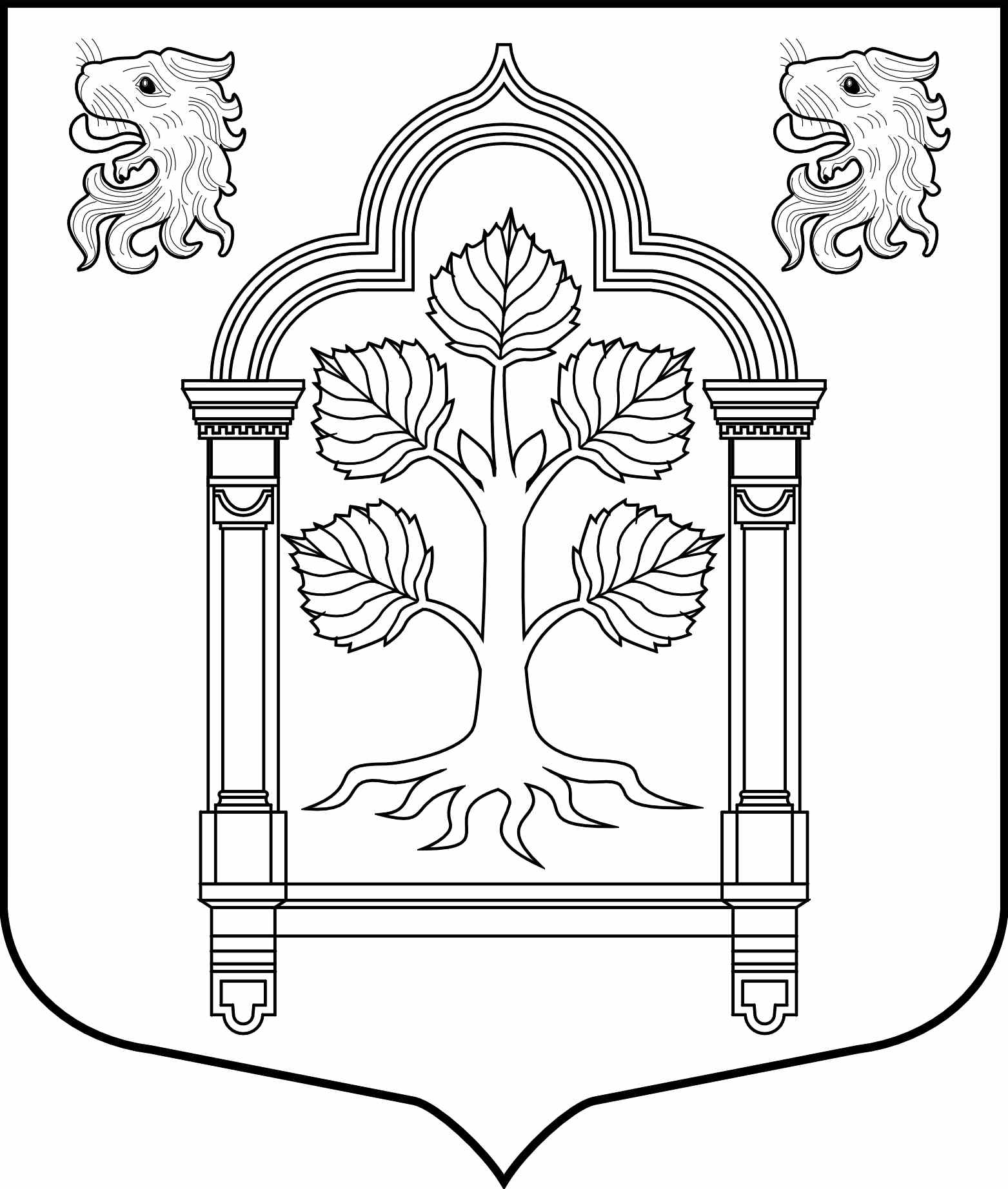 МУНИЦИПАЛЬНЫЙ СОВЕТвнутригородского муниципального образования Санкт-Петербурга 
муниципального округа Константиновское198264, Санкт-Петербург, пр. Ветеранов, д. 166, литер А, пом. 16Н тел./факс 300-48-80E-mail: mokrug41@mail.ruР Е Ш Е Н И Е №38 23 октября 2019                                                                                      Санкт-ПетербургУтвердить состав:–	постоянной комиссии по жилищно-коммунальному хозяйству и благоустройству (приложение № 1);–	постоянной комиссии по социальному развитию (приложение № 2);-   постоянной ревизионной комиссии (приложение № 3);Решение вступает в силу с момента принятия.Приложение № 1к Решению №  38 от 23.10.2019 г.Состав постоянной комиссии по жилищно-коммунальному хозяйству и благоустройству Муниципального СоветаЧлены комиссии:  Акимов Пётр Александрович;                              Кустов Вадим Георгиевич;                             Сластихина Елена НиколаевнаПриложение № 2к Решению №38  23.10.2019 Состав постоянной комиссии по социальному развитию Муниципального СоветаЧлены комиссии : Кузнецова Татьяна Владимировна;                              Крупко Ольга Игоревна;                             Сластихина Елена Николаевна;                             Солонина Елена ВладимировнаПриложение № 2к Решению №38  23.10.2019 Состав постоянной ревизионной комиссии Муниципального СоветаЧлены комиссии: Акимов Пётр Александрович;                             Воронько Галина Ивановна;                             Зыкова Татьяна Викторовна;                             Непопова марина АнатольевнаОб утверждении состава постоянных комиссий Муниципального СоветаРуководствуясь статьей 22 Устава Муниципального образования, Совет:Руководствуясь статьей 22 Устава Муниципального образования, Совет:РЕШИЛРЕШИЛГлава Муниципального образования Зыкова Т.В.